EVENT NOTIFICATION: Doniphan West JH BB Tournament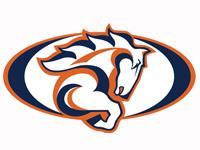 Date:				January 5, 2019Time:				9:00 a.m.Teams:				Axtell, Troy, D-West, Riverside boysUniforms:			Please bring both your home and away jerseys. Facilities:			The JH girls tournament will be at Doniphan West High School, 402 E Main, Highland, KS, 66035.The JH boys tournament will be at Doniphan West Elementary School, 642 KS-20, Denton, KS, 66017.Locker rooms/classrooms will be assigned upon arrival. If you are in a classroom, please notify me if your players would like access to showers. Entry Fees:			We will cover ½ of the cost of the tournament after gate is subtracted up to $150.Rosters: 			Please email your rosters to ssmith@usd111.org ASAP. Admission:			$4.00 for adults and $2.00 for students (K-12).NO LEAGUE PASSES WILL BE ACCEPTED.  Coaches, cheerleaders, bus drivers, administrators, and players listed on the roster will be admitted at no cost.Warm-up:	The gym will be open at 8:00 a.m. Warm-up balls will be provided; Initial warm up is 10 	minutes, all other warm ups will be 5 minutes (shorter if both coaches agree).	Concessions: 	A concession stand will be available at the HS. At this time, we do not plan to have 	concessions at the ES. Please advise your players to bring their own food.Parking:	HS - Buses and guests may park in the west parking lot and enter the school through the 	south doors.	ES - Buses may park to the west of the school and guests may park in the south parking lot and enter the school through the south doors.	  Schedule:	Please let your team and patrons know the gate will not open until 8:00 am.If you have any questions, please contact:Sarah Smithssmith@usd111.orgSchool: 785-442-3286Cell: 785-851-0429TIMEDWHS - girlsDWES - boys9:00 amD-West A vs Troy AD-West A vs Troy A10:00 amD-West B vs Troy BD-West B vs Troy B11:00 amTroy A vs Axtell ATroy A vs Axtell AnoonTroy B vs Axtell BTroy B vs Axtell B1:00 pmD-West A vs Axtell AD-West A vs Riverside A2:00 pmD-West B vs Axtell BD-West B vs Riverside B3:00 pmAxtell A vs Riverside A